Elektrický obvod Elektrický proud obíhá v elektrickém obvodu. Každý elektrický obvod se skládá z těchto základních částí:1. zdroj elektrického napětí (baterie, el. zásuvka),2.  vodiče – dráty, kterými prochází elektrický proud3. spotřebič (žárovka, televize, zvonek, žehlička...).  Elektrický obvod znázorňujeme ve schématu. Když je obvod přerušený, proud jím neteče. Proto někdy dáváme do obvodu vypínač, abychom jej mohli přerušit.Značky částí elektrického obvodu:Zdroj el.napětí – el.článek, baterie     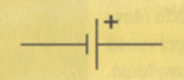 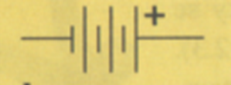 Spotřebič – žárovka	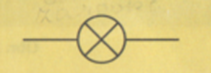 Spínač,     Vodiče        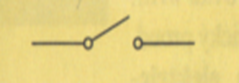 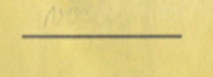 Ukázka schématu: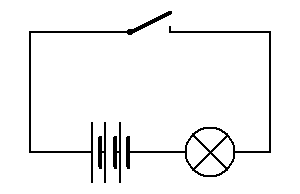 